__________________________________________________________________АНГИНА__________________________________________________________________Ангина (от лат. angere – душить) или тонзиллит – воспаление лимфаденоидной ткани глотки и небных миндалин.Этиология ангины представлена различными инфекционными агентами, поступающими из внешней среды, гематогенно или при аутоинфекции. Среди разнообразных возбудителей наибольшее значение имеют стрептококк, стафилококк, аденовирусы, грибы рода Candida. В развитии ангины большое значение имеют такие предрасполагающие факторы, как переохлаждение, снижение иммунитета, травма миндалин, воспалительные процессы в полости рта, носа и околоносовых пазух.Ангины подразделяют на острые и хронические. Наибольшее значение имеет острая ангина.ОСТРАЯ АНГИНАРазличают следующие клинико-морфологические формы острой ангины: катаральную, фибринозную, гнойную, лакунарную, фолликулярную, некротическую, язвенно-пленчатую.При катаральной ангине слизистая оболочка небных миндалин и небных дужек резко полнокровна, тусклая, покрыта слизью. Экссудат серозный или слизистый. Иногда он приподнимает эпителий и образует мелкие пузырьки с мутным содержимым. Фибринозная ангина проявляется возникновением на поверхности слизистой оболочки миндалин фибринозных бело-желтых пленок. Чаще это дифтеритическая ангина, которая наблюдается обычно при дифтерии. Гнойная ангина имеет разлитой характер (флегмонозная ангина) или ограниченный (абсцесс миндалины). Возможны переход гнойного процесса на прилежащие ткани и диссеминация инфекции.Лакунарная ангина характеризуется скоплением в глубине лакун серозного, слизистого или гнойного экссудата с примесью слущенного эпителия. По мере накопления в лакунах экссудата он появляется на поверхности увеличенной миндалины в виде светло-желтых пленок, которые легко снимаются. При фолликулярной ангине миндалины большие, полнокровные, фолликулы значительно увеличены в размерах, в центре их определяются участки гнойного расплавления.При некротической или гангренозной ангине развиваются различных размеров очаги некроза с образованием дефектов с неровными краями (некротически-язвенная ангина). Некротическая и гангренозная ангина наблюдаются чаще всего при скарлатине, остром лейкозе.Язвенно-пленчатая ангина вызывается симбиозом веретенообразной бактерии с обычными спирохетами полости рта. Морфологические изменения характеризуются некрозом поверхности миндалины с образованием язвы. Продолжительность заболевания от 1 до 3 недель, иногда продолжается несколько месяцев.ХРОНИЧЕСКАЯ АНГИНАПри хронической ангине (хроническом тонзиллите), которая развивается в результате многократных рецидивов, происходят гиперплазия и склероз лимфоидной ткани миндалин, капсулы, расширение лакун, изъязвление эпителия. Иногда отмечается резкая гиперплазия всего лимфоидного аппарата зева и глотки.Осложнения ангины могут иметь как местный, так и общий характер. Осложнения местного характера связаны с переходом воспалительного процесса на окружающие ткани и развитием паратонзиллярного, или заглоточного, абсцесса, флегмонозного воспаления клетчатки зева. Среди осложнений ангины общего характера следует назвать сепсис. Ангина причастна также к развитию ревматизма, гломерулонефрита и других инфекционно-аллергических заболеваний.__________________________________________________________________БОЛЕЗНИ ПИЩЕВОДА__________________________________________________________________Эзофагит – воспаление пищевода. Этиология эзофагита включает химические, термические и инфекционные факторы.Химический эзофагит возникает при приеме концентрированных кислот, едких щелочей, лекарственных препаратов (нестероидных противовоспалительных препаратов, тетрациклина и т.п.). Его также может вызывать соляная кислота желудочного сока, поступающая в пищевод при рефлюкс-эзофагите.Инфекционные эзофагиты развиваются:у больных с ослабленной иммунной системой (герпетическая, цитомегаловирусная инфекции);у получающих массивную антибиотикотерапию (кандидоз, аспергиллез);при повреждении слизистой оболочки пищевода желудочным соком при рефлюкс-эзофагите (микобактерия туберкулёза).По характеру течения различают острый и хронический эзофагит.ОСТРЫЙ ЭЗОФАГИТВыделены восемь морфологических форм острого эзофагита.Катаральный эзофагит сопровождается гиперемией, диапедезными кровоизлияниями, отёком слизистой оболочки, десквамацией её эпителия, гиперпродукцией слизи.Эрозивный эзофагит отличается наличием эрозий – поверхностных дефектов слизистой оболочки, ограниченных её пределами.Язвенный эзофагит диагностируется при наличии язв – очагов некроза, проникающих глубже слизистой оболочки, до подслизистой основы и мышечного слоя.Фибринозный эзофагит характеризуется наличием фибринозного экссудата в толще или на поверхности слизистой оболочки.Флегмонозный эзофагит – форма гнойного воспаления с вовлечением всех слоёв стенки пищевода (скарлатина, дифтерия).Геморрагический эзофагит протекает с множественными кровоизлияниями во всех слоях стенки органа (грипп, сыпной тиф).Некротический эзофагит проявляется в виде распространенных очагов некроза и язв, покрытых гнойно-геморрагическим экссудатом. Развивается при тяжёлом течении инфекционных заболеваний (корь, скарлатина, кандидоз).Перепончатый эзофагит наблюдается в результате химического ожога. При этой форме острого эзофагита происходит отторжение слизистой оболочки пищевода в виде слепка. В последующем развивается рубцовый стеноз пищевода.ХРОНИЧЕСКИЙ ЭЗОФАГИТХронический эзофагит возникает при длительном действии повреждающих факторов. Основными причинами хронического эзофагита являются:часто повторяющийся заброс (рефлюкс) в пищевод содержимого желудка, вызывающий рефлюкс-эзофагит (недостаточность пищеводных сфинктеров после операций на дистальном отрезке пищевода, диафрагме, желудке и после ваготомии, функциональная недостаточность кардии при язвенной болезни и др.);длительное раздражение слизистой оболочки (алкоголем, никотином, очень горячей пищей, лекарствами и пр.);нарушение кровообращения;хроническое воспаление при некоторых инфекциях (туберкулёз, сифилис);другие заболевания (гипотиреоз, склеродермия).Морфологические проявления сводятся к гиперемии и отёку слизистой оболочки, появлению эрозий, язв, атрофии, очагов лейкоплакии слизистой оболочки, фиброзу подслизистой основы.Осложнения. Острый эзофагит может осложниться перфорацией пищевода и кровотечением. Перфорация приводит к поступлению воздуха в средостение (пневмомедиастинум) и подкожной эмфиземе в области шеи. Как правило, развивается медиастинит. Осложнениями хронического эзофагита являются образование рубцов и стриктур. При рефлюкс-эзофагите в 11% случаев происходит малигнизация.Рефлюкс-эзофагит является морфологическим проявлением гастроэзофагеальной рефлюксной болезни.ГАСТРОЭЗОФАГЕАЛЬНАЯ РЕФЛЮКСНАЯ БОЛЕЗНЬГастроэзофагеальная рефлюксная болезнь (ГЭРБ) – воспаление дистальной части пищевода, развивающееся вследствие повторяющегося заброса в него желудочного или дуоденального содержимого. Для ГЭРБ характерны изжога, отрыжка, боли при глотании, дисфагия, иногда рвота и даже пищеводные кровотечения.Причинами рефлюкса служат нарушения моторики пищевода и желудка, нервной регуляции пищеводного сфинктера, грыжа пищеводного отверстия диафрагмы, язвенная болезнь. Предрасполагающими факторами могут быть курение, повышение внутрибрюшного давления при ожирении, беременности, приём препаратов, снижающих давление нижнего пищеводного сфинктера (нитратов, β-адреноблокаторов и др.).Осложнения ГЭРБ не отличаются от таковых при эзофагитах другой этиологии.ПИЩЕВОД БАРРЕТТАПищевод Барретта – метаплазия многослойного плоского неороговевающего эпителия нижней части пищевода в желёзистый эпителий желудочного или кишечного типа.Название патологии связано с именем Нормана Барретта (Norman Barrett, 1903—1979), английского хирурга, впервые описавшего его в 1957 году.Пищевод Барретта – приобретенное состояние. Оно диагностируется у 1% населения и в большинстве случаев является осложнением ГЭРБ. Развитие цилиндрического эпителия расценивают как результат извращения физиологической регенерации в слизистой оболочке пищевода вследствие воздействия агрессивной среды при желудочном и дуоденальном рефлюксе.Эндоскопически пищевод Барретта представлен зоной гиперемии в виде "языков пламени" на фоне бледно-розовой слизистой оболочки пищевода, распространяющейся на 3 см выше зоны пищеводно-желудочного перехода (Z-линии).Пищевод Барретта рассматривается как предраковое состояние, поскольку ассоциируется с повышением частоты развития рака пищевода.__________________________________________________________________БОЛЕЗНИ ЖЕЛУДКА__________________________________________________________________ГАСТРИТГастрит – воспаление слизистой оболочки желудка.По характеру течения выделяют острый и хронический гастрит.Этиология острого гастрита включает экзогенные и эндогенные факторы. К ним относят употребление недоброкачественной пищи, больших количеств алкоголя, действие кислот и щелочей, лекарственных препаратов, уремию, инфекции (сальмонеллёз), шок и др.Различают несколько морфологических форм гастрита:катаральный, фибринозный, гнойный, некротический.Катаральный гастрит. Макроскопически слизистая оболочка желудка утолщена, с высокими гиперемированными складками, покрытыми густой вязкой слизью. Иногда на высоте складок видны точечные кровоизлияния и эрозии. При гистологическом исследовании слизистая оболочка покрыта серозно-слизистым экссудатом с примесью нейтрофилов и слущенного покровного эпителия. В собственной пластинке слизистой оболочки – отёк, полнокровие сосудов, диапедезные кровоизлияния и незначительная нейтрофильная инфильтрация.Фибринозный гастрит. На поверхности слизистой оболочки желудка желто-серая или жёлто-коричневая плёнка. Эта плёнка либо легко отторгается (крупозный гастрит), либо прочно прикреплена, при попытке её отделить обнажаются язвенные дефекты (дифтеритический гастрит).Гнойный (флегмонозный) гастрит встречается редко, осложняет травмы, опухоли или язвы. Макроскопически стенка желудка утолщена, складки сглажены, покрыты гноевидной зеленовато-жёлтой пленкой. Микроскопически выражена диффузная инфильтрация всех слоёв стенки нейтрофилами, иногда с колониями микроорганизмов. Процесс может переходить на брюшину с развитием перигастрита и перитонита.Некротический гастрит обычно развивается при попадании в желудок кислот, щелочей и других препаратов, разрушающих слизистую оболочку. Некроз захватывает поверхностные отделы слизистой оболочки или всю стенку желудка и по характеру может быть коагуляционным и колликвационным. При отторжении некроза обнажаются эрозии или язвы. При острых язвах нередко возникает перфорация стенки желудка.Исходы и осложнения острого гастрита. При катаральном гастрите обычно наступает полное выздоровление и восстановление слизистой оболочки. Реже процесс переходит в хронический. При фибринозном гастрите возможна деформация стенки желудка. При гнойном гастрите возникает перигастрит, медиастинит, гнойный плеврит, поддиафрагмальный абсцесс, абсцессы печени. Некротический гастрит осложняется желудочным кровотечением, перфорацией стенки желудка.Хронический гастрит – широко распространённое заболевание. Полагают, что половина населения земного шара страдает хроническим гастритом. Диагноз хронического гастрита устанавливается только на основании морфологического исследования материала биопсий слизистой оболочки желудка. Для получения оптимальной информации рекомендуется обязательно производить множественные биопсии. При морфологической диагностике хронического гастрита учитывают:степень обсеменения H. Pylori;степень инфильтрации слизистой оболочки нейтрофилами и мононуклеарными клетками;выраженность атрофии;наличие кишечной метаплазии.Этиология. В развитии гастрита имеют значение экзогенные и эндогенные факторы.Из экзогенных факторов наибольшую роль играет Helicobacter pylori (H. pylori).Helicobacter pylori – грамотрицательная бактерия с пятью подвижными жгутиками на одном конце. Обычно H. pylori располагается в пилорическом отделе желудка под слоем слизи. Благодаря спиралевидной форме, жгутикам и фосфолипазам, бактерия преодолевает слой слизи на поверхности эпителия, повреждая то и другое.В настоящее время H. pylori обнаруживают от 50 до 90% взрослого населения. При этом большинство инфицированных лиц не болеют гастритом и никогда не заболеют язвенной болезнью. H. pylori является представителем желудочно-кишечной флоры, попадающим в организм фекально-оральным или орально-оральным путем во время эндоскопического исследования, при тесном контакте с домашними животными (кошки, собаки, свиньи) или через нестерильные приборы при стоматологическом обследовании.H. pylori оказывает влияние и на пролиферацию, и на апоптоз эпителиоцитов слизистой оболочки желудка, нарушая нормальные процессы регенерации желудочного эпителия. Нарушение процессов клеточного обновления в слизистой оболочке желудка лежит в основе морфогенеза атрофии при гастрите.Кроме H. Pylori существуют другие этиологические факторы хронического гастрита.Экзогенные причины:хроническое нарушение режима и ритма питания;воздействие химических, термических, механических агентов, радиации;длительный приём нестероидных противовоспалительных и других лекарственных препаратов;длительный приём алкоголя.Эндогенные факторы:аутоинтоксикация (уремия);гипоксия (хроническая сердечно-сосудистая недостаточность);операции на желудке (наложение гастроэнтероанастомоза);аутоиммунизация и др.В настоящее время общепризнанной является классификация хронического гастрита, получившая название Модифицированной Сиднейской системы (1996г.).В соответствии с ней выделяют:неатрофический гастрит;	атрофический (аутоиммунный, мультифокальный) гастрит;особые формы гастритов (химический, радиационный, лимфоцитарный, гранулематозный, эозинофильный, гигантский гипертрофический и др.)Хронический неатрофический (поверхностный) гастрит. Слизистая оболочка желудка обычной толщины. Покровный эпителий с дистрофическими изменениями. Собственная пластинка слизистой оболочки инфильтрирована лимфоцитами и плазматическими клетками. Инфильтрат обычно располагается в поверхностных отделах на уровне валиков. Прогноз поверхностного гастрита благоприятный. Заболевание длится много лет, возможно обратное развитие.Хронический атрофический гастрит отличается от поверхностного появлением атрофии. Слизистая оболочка истончена, её рельеф сглажен. Валики укорочены, плоские, ямки углублены. Покровно-ямочный эпителий уплощён. Железы укорочены, количество их уменьшено. В собственной пластинке - поля склероза и полиморфно-клеточный инфильтрат на месте бывших желёз. Нередко возникают очаги полной или неполной кишечной метаплазии, а также дисплазии эпителия. Хронический атрофический гастрит - заболевание, длительно текущее, предраковое заболевание желудка, поскольку на фоне тяжёлой дисплазии эпителия может развиться рак.Разновидностями хронического атрофического гастрита являются аутоиммунный и мультифокальный гастрит.Аутоиммунный гастрит – редкое генетическое заболевание, при котором в крови и в желудочном соке обнаруживают антитела к париетальным клеткам и внутреннему фактору. Учитывая локализацию париетальных клеток, аутоиммунный гастрит всегда поражает тело желудка (фундальный гастрит). Здесь развиваются диффузные атрофические изменения с элементами воспаления, тогда как антральный отдел остается непоражённым.Мультифокальный атрофический гастрит характеризуется поражением слизистой оболочки в виде множественных очагов, с вовлечением тела и антрального отдела желудка. Развиваются необратимые атрофические изменения слизистой оболочки с уменьшением количества желез и их частичным замещением кишечным эпителием (кишечная метаплазия). Мультифокальный атрофический гастрит служит фоном для развития рака желудка.Из группы особых форм хронических гастритов следует выделить химический и лимфоцитарный гастрит.Химический гастрит (рефлюкс-гастрит) развивается при забросе (рефлюксе) дуоденального содержимого в желудок, характеризуется минимальной воспалительной инфильтрацией слизистой оболочки.Лимфоцитарный гастрит отличается инфильтрацией лимфоцитами покровно-ямочного эпителия: примерно 25 лимфоцитов на 100 эпителиоцитов.ЯЗВЕННАЯ БОЛЕЗНЬЯзвенная болезнь - хроническое, циклически текущее заболевание. Его основное морфологическое выражение - хроническая рецидивирующая язва желудка или двенадцатиперстной кишки.Учитывая то, что в возникновении язвы имеют значение разные этиологические факторы, в настоящее время эта патология рассматривается не как одна болезнь, а как гетерогенная группа заболеваний. Язвенная болезнь - широко распространённое заболевание, ей страдает приблизительно 10% населения земного шара. Частота язвенной болезни двенадцатиперстной кишки в 4-13 раз больше, чем язвенной болезни желудка, причём мужчины болеют в 2-7 раз чаще женщин.Помимо язвы, как проявления язвенной болезни желудка и двенадцатиперстной кишки, существуют так называемые симптоматические язвы, т.е. изъязвления желудка и двенадцатиперстной кишки при других заболеваниях. Таковы язвы при:эндокринных заболеваниях (синдром Золлингера-Эллисона, гиперпаратиреоз);при острых и хронических нарушениях кровообращения (дисциркуляторно-гипоксические язвы);при экзо- и эндогенных интоксикациях (токсические язвы);аллергии (аллергические язвы);хронических инфекциях (туберкулёзные, сифилитические язвы);после операций на желудке и кишечнике (послеоперационные пептические язвы);в результате медикаментозного лечения (стероидные язвы);а также при критических ситуациях (стрессовые язвы) и др.Среди многочисленных причин развития хронической язвы в этиологии язвенной болезни наибольшее значение имеют три основных фактора:H. Pylori;нестероидные противовоспалительные средства;стресс.При язвенной болезни двенадцатиперстной кишки H. pylori обнаруживают у всех больных, а при язвенной болезни желудка - в 75-85%. Кроме того, независимо от локализации пептической язвы всегда присутствует хронический гастрит.Чаще всего язва желудка расположена по малой кривизне, в месте перехода фундальных желез в пилорические. Для язвенной болезни двенадцатиперстной кишки характерна локализация язвы на передней или задней стенках луковицы двенадцатиперстной кишки. Обычно находят одну, реже две, крайне редко - три язвы.Морфологический субстрат язвенной болезни - хроническая рецидивирующая язва. При формировании она проходит стадии эрозии, острой язвы и хронической язвы.Эрозия - поверхностный дефект, обычно не проникающий за мышечный слой слизистой оболочки. Микроскопически в дне эрозий находят солянокислый гематин и лейкоцитарный инфильтрат.Острая язва обычно имеет неправильную форму и мягкие на ощупь неровные края. По мере очищения от некротических масс обнажается дно, образованное пучками мышечных волокон стенки желудка, язва приобретает воронкообразную форму с основанием воронки, обращенным к слизистой, а верхушкой - к серозной оболочке. Острые язвы располагаются по малой кривизне в пилорическом и антральном отделах, т.е. по "пищевой дорожке" в местах наибольшего травмирования стенки желудка.Хроническая язва желудка овальной или округлой формы, разных размеров (от нескольких миллиметров до 3 и редко до 8 см). Она проникает в стенку на различную глубину, доходя иногда до серозной оболочки. Дно язвы может быть гладким и шероховатым, края приподняты, плотные, омозолелые, при этом кардиальный край язвы подрыт, а край, обращенный к привратнику - пологий.Микроскопически в период ремиссии в дне язвы видна рубцовая ткань. В ней - одиночные сосуды со склерозированными стенками и суженным просветом. На поверхности рубцовая ткань чаще всего покрыта слизистой оболочкой, хотя последняя обычно отсутствует при крупных язвах. В краях язвы - признаки гиперплазии эпителия, характерные для хронического гастрита.В период обострения в язве выделяются следующие слои:дно покрыто фибринозно-гнойным экссудатом;под ним – зона фибриноидного некроза;глубже этой зоны располагается грануляционная ткань;в глубине дна язвы – грубоволокнистая рубцовая ткань.Об обострении язвы говорят не только экссудативно-некротические изменения дна язвы, но и фибриноидные изменения стенок сосудов.Заживление язвы начинается с постепенного очищения дна язвы от некротических масс и рассасывания экссудата. Зону некроза прорастает грануляционная ткань, она постепенно созревает в грубоволокнистую рубцовую ткань. Одновременно регенерирующий эпителий с краёв язвы начинает "наплывать" на дно. Процесс регенерации эпителия и соединительной ткани должен происходить синхронно.Морфогенез и патологическая анатомия хронической язвы двенадцатиперстной кишки и желудка сходны, за исключением сроков заживления. Хроническая язва желудка заживает медленнее. Подслизистая основа и мышечная оболочка в области дна язвы не восстанавливаются, а замещаются рубцом. Поскольку полной регенерации в дне язвы желудка не происходит, заболевание протекает хронически, волнообразно, с обострениями и ремиссиями.Осложнения язвенной болезни. При язвенной болезни желудка и двенадцатиперстной кишки возможны осложнения:деструктивные (перфорация язвы (прободение), кровотечение, пенетрация – проникновение в подлежащие органы);воспалительные (гастрит, перигастрит, дуоденит, перидуоденит);рубцовые (стеноз входного и выходного отверстий желудка, стеноз и деформация луковицы двенадцатиперстной кишки, деформация желудка).Наиболее частые из этих осложнений – кровотечение и перфорация.РАК ЖЕЛУДКАРак желудка, несмотря на снижение заболеваемости, остается на втором месте среди причин смерти от злокачественных новообразований. Ежегодно в мире от рака желудка умирает около 1млн. человек. Пятилетняя выживаемость за последние шестьдесят лет не изменилась и составляет 10%.Основные факторы риска развития рака желудка:питание;билиарный рефлюкс;инфицирование H. pylori.Питание. Результаты эпидемиологических обследований доказали этиологическую роль особенностей питания в развитии рака желудка. Достаточное употребление свежих фруктов и овощей уменьшает риск развития рака желудка (антиоксидантный эффект аскорбиновой кислоты, каротиноидов, фолатов и токоферолов). Доказано, что употребление избытка соли повышает риск развития рака желудка и предраковых изменений. Другие продукты питания, повышающие риск развития заболевания в некоторых популяциях – копчёности, мясные и рыбные консервы, маринованные овощи, красный перец.Билиарный рефлюкс. Риск развития рака желудка возрастает через 5-10 лет после операций на желудке, особенно после операций, способствующих развитию рефлюкса.Инфицирование Helicobacter pylori. Доказана этиологическая роль H. pylori в развитии рака желудка. H. pylori вызывает фенотипические изменения, приводящие к развитию рака: атрофию слизистой оболочки, кишечную метаплазию и дисплазию эпителия. Большинству случаев рака желудка предшествует длительный, в течение десятилетий предраковый процесс. Он включает следующую цепь событий: хронический гастрит, мультифокальную атрофию, кишечную метаплазию, интраэпителиальную неоплазию (процесс, называемый каскад Correa). H. pylori как патогенная бактерия отвечает за несколько этапов канцерогенного каскада.Предраковые состояния почти всегда предшествуют развитию злокачественной опухоли. К предраковым состояниям относят аденому желудка (сопровождается дисплазией), хронический атрофический гастрит, пернициозную анемию (приводит к атрофическому гастриту), инфицирование H. pylori.Рак желудка чаще возникает в пилорическом и антральном отделах.С учетом макроскопической картины выделено три типа рака желудка:опухоль, возвышающуюся над слизистой оболочкой;опухоль, расположенную на уровне слизистой оболочки;опухоль, располагающуюся ниже слизистой оболочки (изъязвившиеся);опухоль, растущую в стенке органа и вызывающую её резкое утолщение.Гистологические типы рака желудка включают в основном различные формы аденокарциномы:тубулярный рак (преобладают трубчатого вида железы);папиллярный рак (содержит сосочковые структуры); муцинозная аденокарцинома (сопровождается обильным слизеобразованием);перстневидно-клеточный рак (содержит не менее половины клеток с признаками внутриклеточного слизеобразования, в результате чего они приобретают характерный вид – напоминают перстень).Рак желудка даёт первые лимфогенные метастазы в лимфоузлы малой и большой кривизны желудка. В последующем возможны отдалённые лимфогенные метастазы в лимфатические узлы области ворот печени, парааортальные, паховые и др. (ортоградный путь). Рак желудка может давать метастазы в оба яичника (метастазы Крукенберга), параректальную клетчатку (метастазы Шницлера) и левый надключичный лимфатический узел (метастаз Вирхова). Это ретроградный путь.Гематогенные метастазы чаще всего развиваются в печени, реже в лёгких, головном мозге, костях, почках и др.Имплантационные метастазы приводят к карциноматозу брюшины, сальника, диафрагмы.Осложнения при раке желудка разнообразны. Возможны перфорация стенки, кровотечение, перитуморозный гастрит, флегмона желудка. При прорастании опухолью головки поджелудочной железы, печёночно-дуоденальной связки развиваются желтуха, портальная гипертензия. Прорастание поперечно-ободочной кишки или корня брыжейки приводит к механической кишечной непроходимости. При локализации опухоли в пилорическом канале возможно развитие стеноза привратника. Наиболее часто при раке желудка возникают кахексия, обусловленная голоданием больных, выраженной интоксикацией, и железодефицитная анемия.Макропрепараты:№ 130. Экзофитный (блюдцеобразный) рак желудка.На слизистой оболочке желудка определяется узловое образование блюдцеобразной формы с неровной поверхностью. В центральной области образования определяется дефект неправильной формы с неровными краями.Клиническое значениеВ мире рак желудка занимает 4 место по частоте среди всех злокачественных новообразований, а по частоте смертности от злокачественных новообразований рак желудка находится на 2 месте. 95% случаев злокачественных новообразований желудка представлены аденокарциномами. Среди факторов риска развития рака желудка выделяют: особенности питания (соленая, маринованная пища, продукты приготовленные на огне), курение, ожирение, инфекция Helicobacter pylori, наследственный фактор, наличие полипов и хронической язвы. 5-летняя выживаемость у пациентов с 2 стадией составляет 30-50%, с 3 стадией – 10-25%.№ 266. Хроническая язва желудкаФрагмент желудка со стороны слизистой, где определяется глубокий дефект овальной формы, размером 4х3 см. Края дефекта ровные, слизистая в области краев сглажена. В области дна дефекта определяется кровеносный сосуд.Клиническое значениеФормирование дефекта слизистой желудка или двенадцатиперстной кишки происходит в результате воздействия таких агрессивных факторов, как соляная кислота, пепсин, НПВП, Helicobacter pylori. При этом важно понимать, что большую роль в формировании дефекта играют защитные факторы слизистой оболочки: слизь, бикарбонаты и простагландины. Большое значение в генезе язвенного дефекта принадлежит Helicobacter pylori. Колонизация микробных агентов в слизистой оболочке способствует развитию воспалительной реакции. Наличие Helicobacter pylori способствует секреции гастрина и пепсиногена и понижению секреции соматостатина. Также доказано, что наличие представленного инфекционного агента ослабляет секрецию бикарбонатов.Микропрепараты:Перстневидно-клеточный рак желудка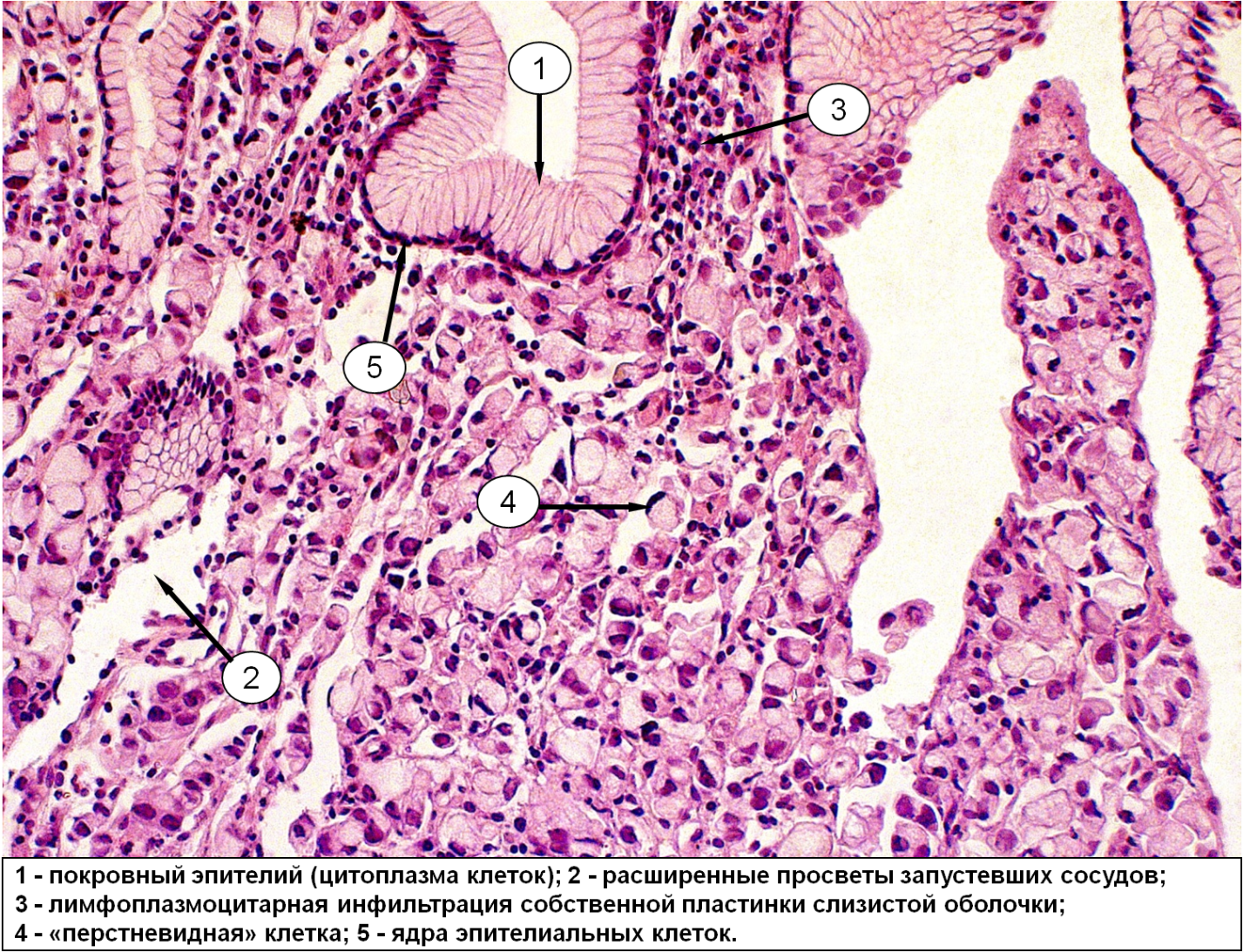 В биоптате слизистой оболочки желудка имеет место инфильтративный рост опухоли, клетки которой заполнены слизью, в связи с чем имеют характерный вид – «перстневидные» клетки. В собственной пластинке слизистой оболочки отмечается очаговая инфильтрация из мононуклеарных клеток.Хеликобактер-ассоциированный гастрит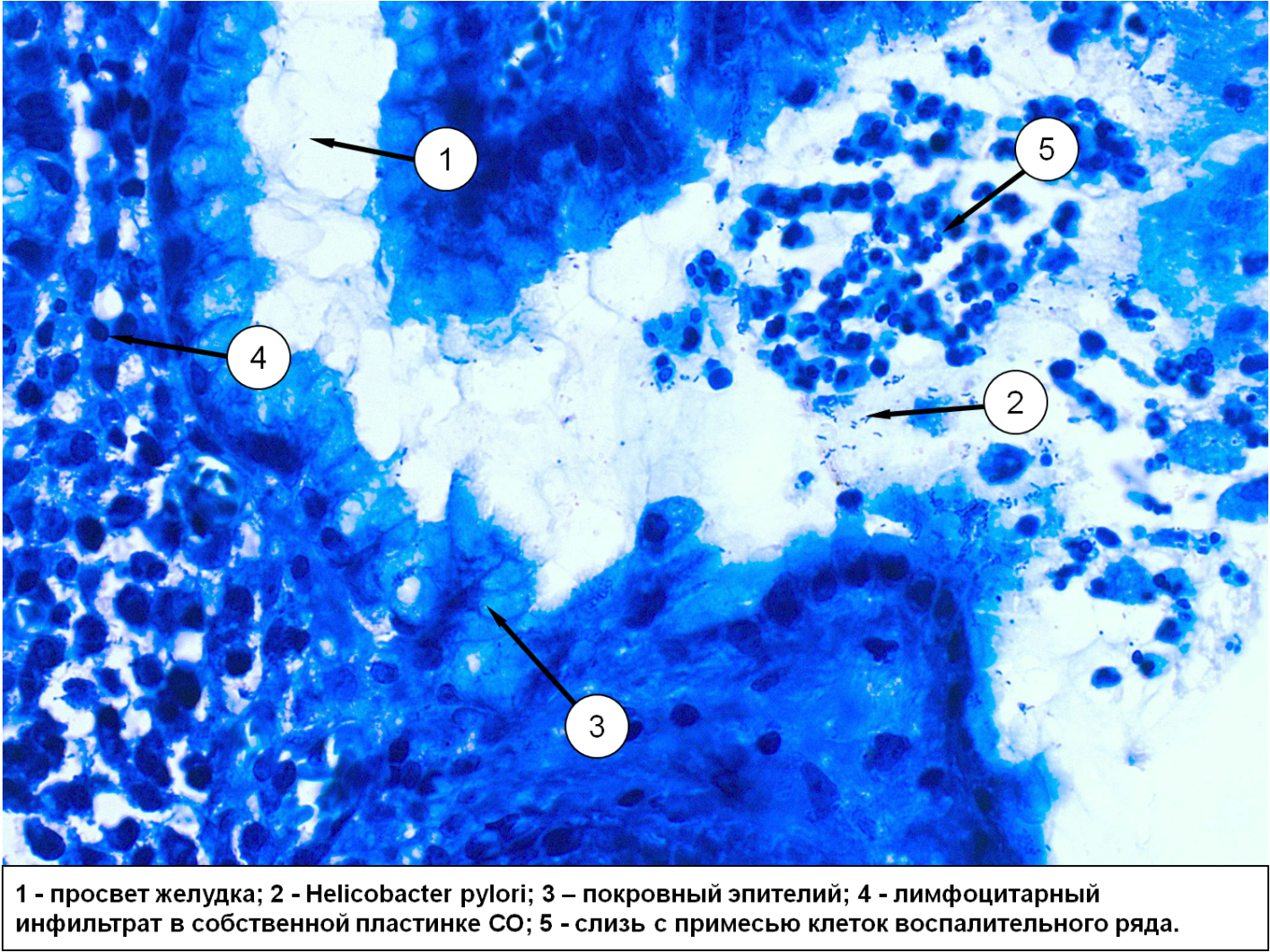 При гистохимической окраске биоптата слизистой оболочки желудка по Романовскому, в поверхностных её отделах (преимущественно в слизистых массах) определяются в большом количестве Helicobacter pylori, а также клетки воспалительного ряда (лимфоциты, сегментоядерные нейтрофилы). В собственной пластинке слизистой оболочки желудка отмечается инфильтрация из мононуклеарных клеток.Тестовые задания:001.СИНОНИМ НЕКРОТИЧЕСКОЙ АНГИНЫфолликулярная ангина гангренозная ангинаязвенно-пленчатая ангина катаральная ангиналакунарная ангинаПравильный ответ: 2002.СЛИЗИСТАЯ ОБОЛОЧКА НЕБНЫХ МИНДАЛИН И НЕБНЫХ ДУЖЕК РЕЗКО ПОЛНОКРОВНА, ТУСКЛАЯ, ПОКРЫТА СЛИЗЬЮ ПРИкатаральной ангине фибринозной ангинегнойной ангинелакунарной ангинефолликулярной ангинеПравильный ответ: 1003. ОТТОРЖЕНИЕ СЛИЗИСТОЙ ОБОЛОЧКИ ПИЩЕВОДА В ВИДЕ СЛЕПКА РАЗВИВАЕТСЯ ПРИэрозивном эзофагите некротическом эзофагитеперепончатом эзофагитекатаральном эзофагитеязвенном эзофагитеПравильный ответ: 3004.МИНДАЛИНЫ БОЛЬШИЕ, ПОЛНОКРОВНЫЕ, ФОЛЛИКУЛЫ ЗНАЧИТЕЛЬНО УВЕЛИЧЕНЫ В РАЗМЕРАХ, В ЦЕНТРЕ ИХ ОПРЕДЕЛЯЮТСЯ ОЧАГИ ГНОЙНОГО РАСПЛАВЛЕНИЯ ПРИфолликулярной ангине гемолитической ангинелакунарной ангинефибринозной ангинекатаральной ангинеПравильный ответ: 1005.РАЗВИВАЮТСЯ РАЗЛИЧНЫХ РАЗМЕРОВ ОЧАГИ НЕКРОЗА С ОБРАЗОВАНИЕМ ДЕФЕКТОВ С НЕРОВНЫМИ КРАЯМИ ПРИкатаральной ангинефибринозной ангинетонзиллопатиигангренозной ангинеязвенно-пленчатой ангинеПравильный ответ: 4006. ВЫЗЫВАЕТСЯ СИМБИОЗОМ ВЕРЕТЕНООБРАЗНОЙ БАКТЕРИИ С ОБЫЧНЫМИ СПИРОХЕТАМИ ПОЛОСТИ РТАнекротическая ангинаязвенно-пленчатая ангина фолликулярная ангиналакунарная ангина катаральная ангинаПравильный ответ: 2007.ЭЗОФАГИТ ЭТОвоспаление желудкавоспаление пищеводавоспаление миндалинвоспаление глоткирак пищеводаПравильный ответ: 2008.ПРИ РЕФЛЮКС-ЭЗОФАГИТЕ ВЕДУЩИМ ЭТИОЛОГИЧЕСКИМ ФАКТОРОМ ЯВЛЯЕТСЯзаброс в пищевод содержимого желудкаалкогольлекарственные препаратыхроническое воспаление при туберкулёзенарушения кровообращения Правильный ответ: 1009.СОПРОВОЖДАЕТСЯ ГИПЕРЕМИЕЙ, ДИАПЕДЕЗНЫМИ КРОВОИЗЛИЯНИЯМИ, ОТЕКОМ СЛИЗИСТОЙ ОБОЛОЧКИ И ДЕСКВАМАЦИЕЙ ЕЁ ПОКРОВНОГО ЭПИТЕЛИЯязвенный эзофагитэрозивный эзофагиткатаральный эзофагитфибринозный эзофагитгеморрагический эзофагит                    Правильный ответ: 3010.ОТЛИЧАЕТСЯ НАЛИЧИЕМ ПОВЕРХНОСТНЫХ ДЕФЕКТОВ СЛИЗИСТОЙ ОБОЛОЧКИ, ОГРАНИЧЕННЫХ ЕЕ ПРЕДЕЛАМИэрозивный эзофагит некротический эзофагитперепончатый эзофагиткатаральный эзофагитязвенный эзофагитПравильный ответ: 1011.ХАРАКТЕРИЗУЕТСЯ ГНОЙНЫМ ВОСПАЛЕНИЕМ С ВОВЛЕЧЕНИЕМ ВСЕХ СЛОЕВ СТЕНКИ ПИЩЕВОДАперепончатый эзофагит катаральный эзофагитнекротический эзофагитфлегмонозный эзофагитязвенный эзофагитПравильный ответ: 4012.ПРОТЕКАЕТ С МНОЖЕСТВЕННЫМИ КРОВОИЗЛИЯНИЯМИ ВО ВСЕХ СЛОЯХ СТЕНКИ ОРГАНАнекротический эзофагитгангренозный эзофагитперепончатый эзофагитфлегмонозный эзофагитгеморрагический эзофагитПравильный ответ: 5013.ПРОЯВЛЯЕТСЯ В ВИДЕ РАСПРОСТРАНЕННЫХ ОЧАГОВ НЕКРОЗА И ЯЗВ, ПОКРЫТЫХ ГНОЙНО-ГЕМОРРАГИЧЕСКИМ ЭКССУДАТОМгеморрагический эзофагит некротический эзофагитфлегмонозный эзофагитфибринозный эзофагитперепончатый эзофагитПравильный ответ: 2 014.ГАСТРОЭЗОФАГЕАЛЬНАЯ РЕФЛЮКСНАЯ БОЛЕЗНЬ ЭТОметаплазия многослойного плоского неороговевающего эпителия желудка в железистыйфибринозный гастрит и эзофагитгастрит, развившийся вследствие заброса в желудок пищеводного содержимоговоспаление дистальной части пищевода, вследствие повторяющегося заброса в него желудочного содержимоговоспаление проксимальной части пищевода, вследствие заброса в него желчиПравильный ответ: 4015.МЕТАПЛАЗИЯ МНОГОСЛОЙНОГО ПЛОСКОГО НЕОРОГОВЕВАЮЩЕГО ЭПИТЕЛИЯ НИЖНЕЙ ЧАСТИ ПИЩЕВОДА В ЖЕЛЕЗИСТЫЙ ЖЕЛУДОЧНЫЙ ЭПИТЕЛИЙГЭРБперепончатый эзофагитпищевод Барретталейкоплакия пищеводадистальный хеликобактерный эзофагитПравильный ответ: 3016.ВОСПАЛЕНИЕ СЛИЗИСТОЙ ОБОЛОЧКИ ЖЕЛУДКАгастропатиявентрикулитгастроптоздисплазия желудкагастритПравильный ответ: 5016.ГАСТРИТ С ОТЕКОМ, ГИПЕРЕМИЕЙ СЛИЗИСТОЙ ОБОЛОЧКИ, С ОБИЛЬНЫМ СЛИЗИСТЫМ ЭКССУДАТОМфибринозный гастрит коррозивный гастриткатаральный гастритгнойный гастритнекротический гастритПравильный ответ: 3017.НА ПОВЕРХНОСТИ СЛИЗИСТОЙ ОБОЛОЧКИ ЖЕЛУДКА ЖЕЛТО-СЕРАЯ ИЛИ ЖЕЛТО-КОРИЧНЕВАЯ ПЛЕНКА ПРИгнойном гастритекатаральном гастритенекротическом гастритефибринозном гастрите флегмонозном гастритеПравильный ответ: 4018.ВСТРЕЧАЕТСЯ РЕДКО, ЯВЛЯЕТСЯ ОСЛОЖНЕНИЕМ ТРАВМЫ, ОПУХОЛИ ИЛИ ЯЗВЫкатаральный гастритфибринозный гастрит гнойный гастриткоррозивный гастритнекротический гастритПравильный ответ: 3019.РАЗВИВАЕТСЯ ПРИ ПОПАДАНИИ В ЖЕЛУДОК ВЕЩЕСТВ, РАЗРУШАЮЩИХ СЛИЗИСТУЮ ОБОЛОЧКУгнойный гастритфибринозный гастрит коррозивный гастритнекротический гастриткатаральный гастритПравильный ответ: 4020.СЛИЗИСТАЯ ОБОЛОЧКА ЖЕЛУДКА ОБЫЧНОЙ ТОЛЩИНЫ, ПОКРОВНЫЙ ЭПИТЕЛИЙ С ДИСТРОФИЧЕСКИМИ ИЗМЕНЕНИЯМИфибринозный гастрит гнойный гастритхронический неатрофический гастритнекротический гастритхронический атрофический гастритПравильный ответ: 3021.ДЛИТЕЛЬНО ТЕКУЩЕЕ, ПРЕДРАКОВОЕ ЗАБОЛЕВАНИЕ ЖЕЛУДКАфибринозный гастрит гнойный гастритхронический неатрофический гастритповерхностный гастритхронический атрофический гастритПравильный ответ: 5022.В ПАТОГЕНЕЗЕ ХРОНИЧЕСКОГО ГАСТРИТА НАИБОЛЬШЕЕ ЗНАЧЕНИЕ ИМЕЮТ дистрофия, некроз слизистой оболочки кишечная метаплазиядисплазия, неоплазия эпителия слизистой оболочкинарушения процессов регенерации, h.pylori, атрофияэкссудативное воспаление слизистой оболочки желудкаПравильный ответ: 4023.ОСТРУЮ ЯЗВУ ОТ ХРОНИЧЕСКОЙ ОТЛИЧАЕТглубина некрозаплощадь воспаленияналичие солянокислого гематинаотсутствие склерозаотсутствие воспаленияПравильный ответ: 4024.ВОСПАЛИТЕЛЬНЫЕ ОСЛОЖНЕНИЯ ЯЗВЕННОЙ БОЛЕЗНИпенетрациягастрит, перигастритрубцовый стеноз желудкаперфорациямалигнизацияПравильный ответ: 2025.НАИБОЛЕЕ ЧАСТЫЙ ГИСТОЛОГИЧЕСКИЙ ТИП РАКА ЖЕЛУДКАплоскоклеточный ракмелкоклеточный раксаркомамеланомааденокарциномаПравильный ответ: 5026.ЛОКАЛИЗАЦИЯ ПЕРВЫХ ГЕМАТОГЕННЫХ МЕТАСТАЗОВ РАКА ЖЕЛУДКАмалая кривизнапеченьлегкиебольшая кривизнаголовной мозгПравильный ответ: 2Ситуационные задачи:Задача №1.На аутопсии у пациента, умершего в хирургическом отделении в задней стенке желудка на малой кривизне обнаружен овальной формы дефект 2х3см с утолщенными плотными краями, дно которого покрыто рыхлыми массами вида кофейной гущи. Подобные массы содержатся в желудке в количестве 1000 мл. Дефект проникает подлежащую поджелудочную железу.Патологический процесс в желудке.Микроскопическая характеристика этой патологии.Развившиеся осложнения.Возможные другие осложнения.Основные этиологические факторы данной патологии.Задача №2.Смерть больного, длительное время злоупотреблявшего алкоголем, наступила в результате печеночной недостаточности, осложнившей цирроз печени. На аутопсии слизистая оболочка желудка со сглаженными складками, истончена. При микроскопическом исследовании выявлены уменьшение толщины слизистой оболочки, снижение количества желез с их частичным замещением кишечным эпителием.Патологический процесс в желудке.Его наиболее вероятная этиология в данном случае.Название появления кишечного эпителия в слизистой оболочке желудка.Прогностическое значение этой патологии желудка.Другие основные формы данной патологии, выделенные на основании микроскопических признаков.Задача № 3.Больная, длительное время страдающая ревматоидным артритом и принимающая нестероидные противовоспалительные препараты, обратилась к врачу по поводу болей в эпигастрии. При фиброгастроскопии в антральном отделе обнаружены неправильной формы дефекты до 0,5см в диаметре с темно-коричневым дном. При исследовании биопсийного материала установлено, что глубина дефектов ограничена пределами слизистой оболочки.Название дефектов слизистой оболочки желудка.Определение этой патологии.Причина темно-коричневой окраски дна дефектов.Вероятное осложнение этой патологии.Патологический процесс, который может развиться в области дефектов слизистой оболочки при их длительном существовании.Задача №4.Смерть больной 50 лет наступила от остро развившегося желудочного кровотечения. При аутопсийном исследовании в пилорическом отделе желудка выявлен неправильной формы язвенный дефект, дно и края которого представлены плотной, светло-серой тканью. При микроскопическом исследовании образцов ткани стенки желудка из этих участков диагностирован рак.Наиболее вероятный гистологический тип новообразования.Тип рака желудка у пациентки с учетом макроскопической картины.Первые лимфогенные метастазы этой опухоли.Наиболее частые осложнения рака желудка.Первые гематогенные метастазы рака желудка.Задача № 5.Пациент обратился за медицинской помощью с жалобами на изжогу после употребления пищи, отрыжку, боли в эпигастральной области, тошноту. При эндоскопическом исследовании в слизистой оболочке пищевода, в непосредственной близости от перехода в желудок выявлена зона гиперемии в виде "языков пламени", распространяющаяся на 3 см выше (Z-линии).Диагноз.Сущность морфологических изменений при этом процессе.Патология, чаще всего осложняющаяся этим состоянием.Непосредственная причина данной патологииПрогностическое значение изменений пищевода.Эталоны ответов:Задача №1.Хроническая язва.Микроскопически дно хронической язвы покрыто фибринозно-гнойным экссудатом, под ним – зона фибриноидного некроза, глубже этой зоны располагается грануляционная ткань, в глубине дна язвы – грубоволокнистая рубцовая ткань.Пенетрация, кровотечение.Перфорация, гастрит, перигастрит, рубцовый стеноз входного и выходного отверстий желудка. H. pylori, нестероидные противовоспалительные средства, стресс.Задача №2.Хронический атрофический гастрит.Злоупотребление алкоголя. Кишечная метаплазия (энтеролизация).Предраковое состояние.Неатрофический гастрит, особые формы гастритов (химический, радиационный, лимфоцитарный, гранулематозный, эозинофильный, гигантский гипертрофический).Задача №3.Эрозии.Поверхностный дефект, ограниченный пределами слизистой оболочки.Наличие в дне эрозий пигмента – солянокислого гематина.Желудочное кровотечение.Хроническая язва.Задача №4.Аденокарцинома.Опухоль, располагающаяся ниже слизистой оболочки (изъязвившийся тип рака желудка).Лимфоузлы малой и большой кривизны желудка. Перфорация, кровотечение, перитуморозный гастрит, желтуха, кишечная непроходимость, стеноз привратника, кахексия.Печень.Задача №5.Пищевод Барретта.Метаплазия многослойного плоского неороговевающего эпителия нижней части пищевода в желёзистый эпителий желудочного или кишечного типа.Пищевод Барретта в большинстве случаев является осложнением ГЭРБ.Извращение физиологической регенерации в слизистой оболочке пищевода вследствие воздействия агрессивной среды при желудочном и дуоденальном рефлюксе. Пищевод Барретта рассматривается как предраковое состояние.